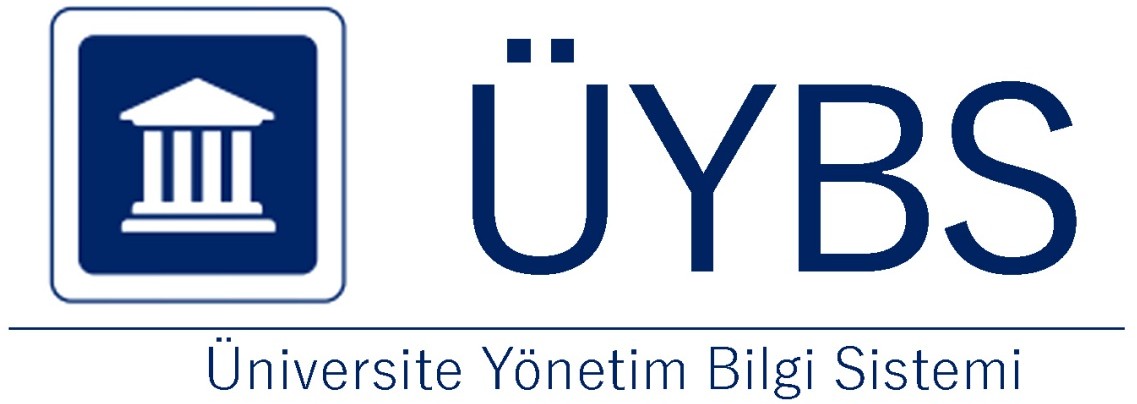 Akran Değerlendirme RaporuAFYON KOCATEPE ÜNİVERSİTESİ DİNAR UYGULAMALI BİLİMLER YÜKSEKOKULUENDÜSTRİYEL TASARIM PR.
Dr. Öğretim Üyesi Serkan GÖKSU (Başkan)Dr. Öğretim Üyesi Nurullah KIRATLI (Üye)Dr. Öğretim Üyesi Ahmet Cihangir YALINKILIÇ (Üye)2023GİRİŞ0.1-PROGRAMA AİT BİLGİLERPrograma ilişkin disiplin ile ilgili genel bilgiler, programın öğrenciye kazandıracağı temel yetiler, öğrencilerin mezuniyet sonrası iş imkânları açık bir şekilde belirtilmiştir.1-ÖĞRENCİLER1.1-Programa kabul edilen öğrenciler, programın kazandırmayı hedeflediği çıktıları (bilgi, beceri ve davranışları) öngörülen sürede edinebilecek altyapıya sahip olmalıdır. Öğrencilerin kabulünde göz önüne alınan göstergeler izlenmeli ve bunların yıllara göre gelişimi değerlendirilmelidir.Öğrenci kabullerinde göz önünde bulundurulan kriterler ile bu kriterlere ilişkin prosedürlerin nasıl ve hangi kurallara göre uygulandığı açık ve net bir şekilde belirtilmiştir.1.2-Yatay ve dikey geçişle öğrenci kabulü, çift ana dal, yan dal ve öğrenci değişimi uygulamaları ile başka kurumlarda ve/veya programlarda alınmış dersler ve kazanılmış kredilerin değerlendirilmesinde uygulanan politikalar ayrıntılı olarak tanımlanmış ve uygulanıyor olmalıdır.Bölüme yatay ve dikey geçişte gerekli olan kriterler, bu kriterlerle ilgili prosedürlerin hangi kurallara göre ve nasıl uygulanacağı, intibak prosedürleri, bölüm yatay ve dikey geçiş komisyonları net bir şekilde belirtilmiştir. Çift ana dal ve yan dal programı için çalışmalar devam etmektedir.1.3-Kurum ve/veya program tarafından başka kurumlarla yapılacak anlaşmalar ve kurulacak ortaklıklar ile öğrenci hareketliliğini teşvik edecek ve sağlayacak önlemler alınmalıdır.Öğrenci hareketlilik programlarına dair üniversitenin sahip olduğu imkânlar belirtilmekle birlikte bölümün henüz bu konudaki çalışmalarının devam ettiği ve olgunlaşma aşamasında olduğu anlaşılmaktadır.1.4-Öğrencileri ders ve kariyer planlaması konularında yönlendirecek danışmanlık hizmeti verilmelidir.Bölüm danışmanlık hizmetlerinin bölümde etkin bir şekilde verildiği anlaşılmaktadır. Bu bağlamda her bir sınıf için danışmanlar belirlenmiştir. Düzenli toplantılar düzenlenerek öğrencilerin durumları gözlemlenmektedir. Problemlerin çözümü ve talepler konusunda öğrenci odaklı bir yaklaşım söz konusudur.1.5-Öğrencilerin program kapsamındaki tüm dersler ve diğer etkinliklerdeki başarıları şeffaf, adil ve tutarlı yöntemlerle ölçülmeli ve değerlendirilmelidir.Program bünyesinde sınavlarda uygulanacak olan ölçme ve değerlendirme kriterleri ile diğer kurallar açık ve net bir şekilde belirlenmiş ve belirtilmiştir. Öğrencilerin program kapsamındaki tüm dersler ve diğer etkinliklerdeki başarıları şeffaf, adil ve tutarlı yöntemlerle ölçülüp değerlendirildiği anlaşılmaktır.1.6-Öğrencilerin mezuniyetlerine karar verebilmek için, programın gerektirdiği tüm koşulların yerine getirildiğini belirleyecek güvenilir yöntemler geliştirilmiş ve uygulanıyor olmalıdır.Mezuniyeti belirlemeye yönelik olan kriter, ölçüt ve kurallar açık ve net bir şekilde belirlenmiş ve belirtilmiştir. Öğrencilerin mezuniyetlerine karar verebilmek için, programın gerektirdiği tüm koşulların yerine getirildiğini belirleyecek güvenilir yöntemler geliştirilip uygulandığı anlaşılmaktadır.2-PROGRAM EĞİTİM AMAÇLARI2.1-Değerlendirilecek her program için program eğitim amaçları tanımlanmış olmalıdır.Programa ilişkin program öğretim amaçlarının belirlendiği ve bunların yüksekokul resmi internet sitesinde yayımlandığı anlaşılmaktadır.2.2-Bu amaçlar; programın mezunlarının yakın bir gelecekte erişmeleri istenen kariyer hedeflerini ve mesleki beklentileri tanımına uymalıdır.Program öğretim amaçlarının yüksekokul resmi internet sitesinde yayımlandığı anlaşılmaktadır. Kanıt dosyalarında toplu bir şekilde yer alan tablolardan tablo 2.2.’de bu amaçlar ve bölüm öz görevinin uyumuna ilişkin ilişkilere yer verilmiştir.2.3-Kurumun, fakültenin ve bölümün öz görevleriyle uyumlu olmalıdır.Program öğretim amaçlarının yüksekokul resmi internet sitesinde yayımlandığı anlaşılmaktadır. Kanıt dosyalarında toplu bir şekilde yer alan tablolardan tablo 2.2.’de bu amaçlar ve yüksekokul öz görevlerinin uyumuna ilişkin ilişkilere yer verilmiştir.2.4-Programın çeşitli iç ve dış paydaşlarını sürece dâhil ederek belirlenmelidir.Programın iç ve dış paydaşlarının belirlendiği ve bunlarla dönemsel olarak düzenli toplantılar yaptığı anlaşılmıştır. Bu bağlamda örnek bir uygulamadır.2.5-Kolayca erişilebilecek şekilde yayımlanmış olmalıdır.Program öğretim amaçlarının yüksekokul resmi internet sitesinde yayımlandığı görülmektedir.2.6-Programın iç ve dış paydaşlarının gereksinimleri doğrultusunda uygun aralıklarla güncellenmelidir.Özellikle programa ait müfredat güncellemede iç ve dış paydaşlardan etkin bir şekilde yararlanıldığı anlaşılmaktadır.3-PROGRAM ÇIKTILARI3.1-Program çıktıları, program eğitim amaçlarına ulaşabilmek için gerekli bilgi, beceri ve davranış bileşenlerinin tümünü kapsamalı ve ilgili (MÜDEK, FEDEK, SABAK, EPDAD vb. gibi) Değerlendirme Çıktılarını da içerecek biçimde tanımlanmalıdır. Programlar, program eğitim amaçlarıyla tutarlı olmak koşuluyla, kendilerine özgü ek program çıktıları tanımlayabilirler.Program çıktılarının, program eğitim amaçlarına ulaşabilmek için gerekli bilgi, beceri ve davranış bileşenlerinin tümünü kapsayacak ve ilgili değerlendirme çıktılarını kapsayacak biçimde tanımlandığı görülmektedir.3.2-Program çıktılarının sağlanma düzeyini dönemsel olarak belirlemek ve belgelemek için kullanılan bir ölçme ve değerlendirme süreci oluşturulmuş ve işletiliyor olmalıdır.Programın henüz yeni kurulmasından dolayı bu sürecin henüz tam olarak tanımlanmadığı, olgunlaşma aşamasında olduğu ve iyileştirme çalışmalarının devam ettiği anlaşılmaktadır.3.3-Programlar mezuniyet aşamasına gelmiş olan öğrencilerinin program çıktılarını sağladıklarını kanıtlamalıdır.Program henüz mezun vermediği için bu ölçüt doğrultusundaki gelişmeler henüz olgunlaşma aşamasında olarak değerlendirilmiştir.4-SÜREKLİ İYİLEŞTİRME4.1-Kurulan ölçme ve değerlendirme sistemlerinden elde edilen sonuçların programın sürekli iyileştirilmesine yönelik olarak kullanıldığına ilişkin kanıtlar sunulmalıdır.Bölüm yeni kurulmuş ve üç senedir eğitim-öğretim faaliyetlerine devam etmekte olduğundan, mevcutta var olan müfredat sistemlerine yönelik olarak iyileştirme çalışmaları sürdürüldüğü anlaşılmıştır. Uygulama gelişmeye açıktır.4.2-Bu iyileştirme çalışmaları, başta Ölçüt 2 ve Ölçüt 3 ile ilgili alanlar olmak üzere, programın gelişmeye açık tüm alanları ile ilgili, sistematik bir biçimde toplanmış, somut verilere dayalı olmalıdır.Öğretim elemanı kadrosunun güçlendirme çalışmalarının sürdüğü ve bu konuda herhangi bir kanıta dayanan veri olmadığı anlaşılmaktadır.5-EĞİTİM PLANI5.1-Her programın program eğitim amaçlarını ve program çıktılarını destekleyen bir eğitim planı (müfredatı) olmalıdır. Eğitim planı bu ölçütte verilen ortak bileşenler ve disipline özgü bileşenleri içermelidir.Programa ilişkin müfredatın belirlendiği ancak bunun ileriki yıllarda bölümün ortaya çıkacak ihtiyacı doğrultusunda güncellenmeye açık olduğu anlaşılmaktadır.5.2-Eğitim planının uygulanmasında kullanılacak eğitim yöntemleri, istenen bilgi, beceri ve davranışların öğrencilere kazandırılmasını garanti edebilmelidir.Eğitim planının uygulanmasında istenen bilgi, beceri ve davranışların öğrencilere kazandırılmasını sağlayacak eğitim yöntemlerinin kullanılmasına dikkat edildiği anlaşılmaktadır.5.3-Eğitim planının öngörüldüğü biçimde uygulanmasını güvence altına alacak ve sürekli gelişimini sağlayacak bir eğitim yönetim sistemi bulunmalıdır.Eğitim yönteminin eğitim planının öngörüldüğü biçimde uygulanmasını güvence altına alacak ve sürekli gelişimini sağlayacak şekilde bologna sistemini temel alan bir yaklaşımla yürütüldüğü anlaşılmaktadır.5.4-Eğitim Planı, en az bir yıllık ya da en az 32 kredi ya da en az 60 AKTS kredisi tutarında temel bilim eğitimi içermelidir.Eğitim planında belirli bir kredi sisteminin uygulandığı anlaşılmaktadır.5.5-En az bir buçuk yıllık ya da en az 48 kredi ya da en az 90 AKTS kredisi tutarında temel (mühendislik, fen, sağlık vb.) bilimleri ve ilgili disipline uygun meslek eğitimi içermelidir.Eğitimin mesleki uzmanlık boyutunun güçlendirilmesi için öğretim elemanı takviyesine gerek olduğu anlaşılmaktadır.5.6-Eğitim programının teknik içeriğini bütünleyen ve program amaçları doğrultusunda genel eğitim olmalıdır.İlgili kriter için sunulan kanıt belgelerinde program amaçlarına uygun bir eğitim yürütüldüğü anlaşılmaktadır.5.7-Öğrenciler, önceki derslerde edindikleri bilgi ve becerileri kullanacakları, ilgili standartları ve gerçekçi kısıtları ve koşulları içerecek bir ana uygulama/tasarım deneyimiyle, hazır hale getirilmelidir.Öğrencilerin önceki derslerde edindikleri bilgi ve becerileri kullanacakları, ilgili standartları ve gerçekçi kısıtları ve koşulları içerecek bir ana uygulama/tasarım deneyimiyle eğitimi için staj uygulamasının benimsendiği görülmüştür. 6-ÖĞRETİM KADROSU6.1-Öğretim kadrosu, her biri yeterli düzeyde olmak üzere, öğretim üyesi-öğrenci ilişkisini, öğrenci danışmanlığını, üniversiteye hizmeti, mesleki gelişimi, sanayi, mesleki kuruluşlar ve işverenlerle ilişkiyi sürdürebilmeyi sağlayacak ve programın tüm alanlarını kapsayacak biçimde sayıca yeterli olmalıdır.Öğretim kadrosunun geliştirilme aşamasında olduğu ve kadrolu öğretim elemanı eksikliğinin dış birimlerden görevlendirilen öğretim elemanlarınca giderildiği anlaşılmaktadır.6.2-Öğretim kadrosu yeterli niteliklere sahip olmalı ve programın etkin bir şekilde sürdürülmesini, değerlendirilmesini ve geliştirilmesini sağlamalıdır.Kanıt niteliğinde sunulan öğretim elemanı özgeçmişlerinin, öğretim elemanlarının ders verme dışında alanlarında nitelikli eserlere sahip olduğu izlenmiştir.6.3-Öğretim üyesi atama ve yükseltme kriterleri yukarıda sıralananları sağlamaya ve geliştirmeye yönelik olarak belirlenmiş ve uygulanıyor olmalıdır.Öğretim üyesi atama ve yükseltme kriterlerinin belirlendiği ve bu kriterlerin uygulandığı anlaşılmaktadır.7-ALTYAPI7.1-Sınıflar, laboratuvarlar ve diğer teçhizat, eğitim amaçlarına ve program çıktılarına ulaşmak için yeterli ve öğrenmeye yönelik bir atmosfer hazırlamaya yardımcı olmalıdır.Donatılar ve altyapıya ilişkin veriler kanıt niteliğindeki belgelerde belirtilmiştir. Laboratuvarlar ve diğer teçhizatların, eğitim amaçlarına ve program çıktılarına ulaşmada henüz oluşma aşamasında olduğu ve öğrenmeye yönelik bir atmosferin olgunlaşması, bölüm ihtiyaçları doğrultusunda özellikle laboratuvar sayısı ve laboratuvar ekipmanlarının artırılmasının faydalı bir planlama olacağı anlaşılmıştır.7.2-Öğrencilerin ders dışı etkinlikler yapmalarına olanak veren, sosyal ve kültürel gereksinimlerini karşılayan, mesleki faaliyetlere ortam yaratarak, mesleki gelişimlerini destekleyen ve öğrenci-öğretim üyesi ilişkilerini canlandıran uygun altyapı mevcut olmalıdır.Öğrencilerin ders dışı etkinlikler yapmalarına olanak veren, sosyal ve kültürel gereksinimlerini karşılayan, mesleki faaliyetlere ortam yaratarak, mesleki gelişimlerini destekleyen ve öğrenci-öğretim üyesi ilişkilerini canlandıran uygun altyapının mevcut imkânlar dâhilinde olduğu anlaşılmaktadır.7.3-Programlar öğrencilerine modern mühendislik araçlarını kullanmayı öğrenebilecekleri olanakları sağlamalıdır. Bilgisayar ve enformatik altyapıları, programın eğitim amaçlarını destekleyecek doğrultuda, öğrenci ve öğretim üyelerinin bilimsel ve eğitsel çalışmaları için yeterli düzeyde olmalıdır.Mevcut durum itibarıyla program öğrencilerine modern mühendislik araçlarını kullanmayı öğrenebilecekleri olanakların zamanla sağlanmayı hedeflemekte olduğu, bilgisayar ve enformatik altyapıları, programın eğitim amaçlarını destekleyecek doğrultuda, öğrenci ve öğretim üyelerinin bilimsel ve eğitsel çalışmaları için oluşturulması gereken düzeyde olduğu ve bunun yanında eldeki mevcut imkanları artırmak için çalışmalar sürdüğü anlaşılmaktadır.7.4-Öğrencilere sunulan kütüphane olanakları eğitim amaçlarına ve program çıktılarına ulaşmak için yeterli düzeyde olmalıdır.Kütüphane imkânlarının güncellenmeye ihtiyaç duyduğu görülmüştür.7.5-Öğretim ortamında ve öğrenci laboratuvarlarında gerekli güvenlik önlemleri alınmış olmalıdır. Engelliler için altyapı düzenlemesi yapılmış olmalıdır.Öğretim ortamında ve öğrenci laboratuvarlarında gerekli güvenlik önlemlerinin alındığı, engelliler için altyapı düzenlemelerinin yapıldığı anlaşılmıştır.8-KURUM DESTEĞİ VE PARASAL KAYNAKLAR8.1-Üniversitenin idari desteği, yapıcı liderliği, parasal kaynaklar ve dağıtımında izlenen strateji, programın kalitesini ve bunun sürdürülebilmesini sağlayacak düzeyde olmalıdır.Programın yeni açılmış olması ve yapılanmasının henüz başında olduğundan üniversitenin idari desteği, yapıcı liderliği, parasal kaynaklar ve dağıtımında izlenen strateji, programın kalitesini ve bunun sürdürülebilirlik imkânlarının artarak geliştirilmesi gerektiği anlaşılmaktadır.8.2-Kaynaklar, nitelikli bir öğretim kadrosunu çekecek, tutacak ve mesleki gelişimini sürdürmesini sağlayacak yeterlilikte olmalıdır.Nitelikli bir öğretim kadrosunu çekecek, tutacak ve mesleki gelişimini sürdürmesini sağlayacak yeterliliğe kaynakların, ilerleyen yıllar içerisinde gelişme yolunda olacağı beklenmektedir.8.3-Program için gereken altyapıyı temin etmeye, bakımını yapmaya ve işletmeye yetecek parasal kaynak sağlanmalıdır.Programın yeni açılan bir program olması aynı zamanda birçok atölye ve laboratuvar kullanımı gerektiren müfredat içeriğine sahip olması, gereken altyapıyı temin etmeye, bakımını yapmaya ve işletmeye yetecek parasal kaynağın iyileştirilmesi sağlanmalıdır.8.4-Program gereksinimlerini karşılayacak destek personeli ve kurumsal hizmetler sağlanmalıdır. Teknik ve idari kadrolar, program çıktılarını sağlamaya destek verecek sayı ve nitelikte olmalıdır.Program gereksinimlerini karşılayacak destek personeli ve kurumsal hizmetlerin sağlandığı, teknik ve idari kadrolar, program çıktılarını sağlamaya destek verecek sayı ve nitelikte olduğu anlaşılmaktadır.9-ORGANİZASYON VE KARAR ALMA SÜREÇLERİ9.1-Yükseköğretim kurumunun organizasyonu ile rektörlük, fakülte, bölüm ve varsa diğer alt birimlerin kendi içlerindeki ve aralarındaki tüm karar alma süreçleri, program çıktılarının gerçekleştirilmesini ve eğitim amaçlarına ulaşılmasını destekleyecek şekilde düzenlenmelidir.Yükseköğretim kurumunun organizasyonu ile rektörlük, fakülte, bölüm ve varsa diğer alt birimlerin kendi içlerindeki ve aralarındaki tüm karar alma süreçleri, program çıktılarının gerçekleştirilmesini ve eğitim amaçlarına ulaşılmasını destekleyecek şekilde düzenlendiği anlaşılmaktadır.10-PROGRAMA ÖZGÜ ÖLÇÜTLER10.1-Programa Özgü Ölçütler sağlanmalıdır.Programa Özgü Ölçütler sağlanması için ders faaliyetlerinin ders dışı etkinliklerle desteklendiği anlaşılmaktadır.SONUÇDinar UBYO bünyesinde yer alan Endüstriyel Tasarım Bölümü eğitim ve öğretim faaliyetlerinde henüz dördüncü yılında olmasına karşın bu faaliyetlerine adım adım devam etmektedir. Programdaki öğretim üyesi sayısının arttırılması, henüz oluşum aşamasındaki donanımsal ve altyapısal geliştirmelerin tamamlanmasıyla ile birlikte program ilerleyen yıllarda nitelik olarak daha güçlü bir program haline gelebilecektir. Bunun için program tarafından çalışmaların artarak devam ettiği ve önemli mesafelerin alınacağı anlaşılmaktadır. 